SVP. Prendre note de la journée d’activité de votre enfant afin qu’il puisse y participer.LundiMardiMercrediJeudiVendrediA.Sonia010-030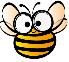 GymnaseMini-JeuxJeux de tableMini sport extérieurBricolage et jeux extérieurB.Sylvie020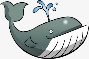 Jeux extérieurGymnaseBricolageJeux de tableSport extérieur ou filmD.Mila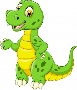 101-102 CauseriePlein airGymnaseBricolageJeux libreF.Claire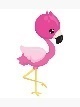 102-103  Jeux de sociétésBricolagePlein airGymnaseJeux libresH.Rosa 201-202 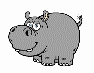 GymnaseScience en couleurDanceJeux libresJeux de sociétésI.Nisreen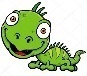 203 GymnaseJeux exterieurBricolages diversLes quilles et plusJeux libresJ.Zahra301-302  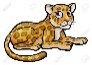 Animaux en perlesGymnaseSoccerJeux libresJeux de sociétésL.Nancy  303-401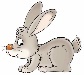 Plein airGymnaseJeux de tableAi gré du ventPlein airO.Marie-ève402-403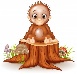 Jeux extérieurJeux de sociétésGymnaseUne minute pour gagnerJeux libresP.Natali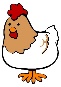 501-502 Jeux de sociétés extérieurPlein airArt NatureGraffitisGymnaseR.Michelle502-503-402 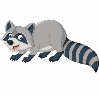 Jeux de sociétés extérieurPlein airArt NatureGraffitisGymnaseT.Véronique601-602-603 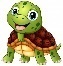 QuizJeux de sociétésPlein airGymnaseJeux libres